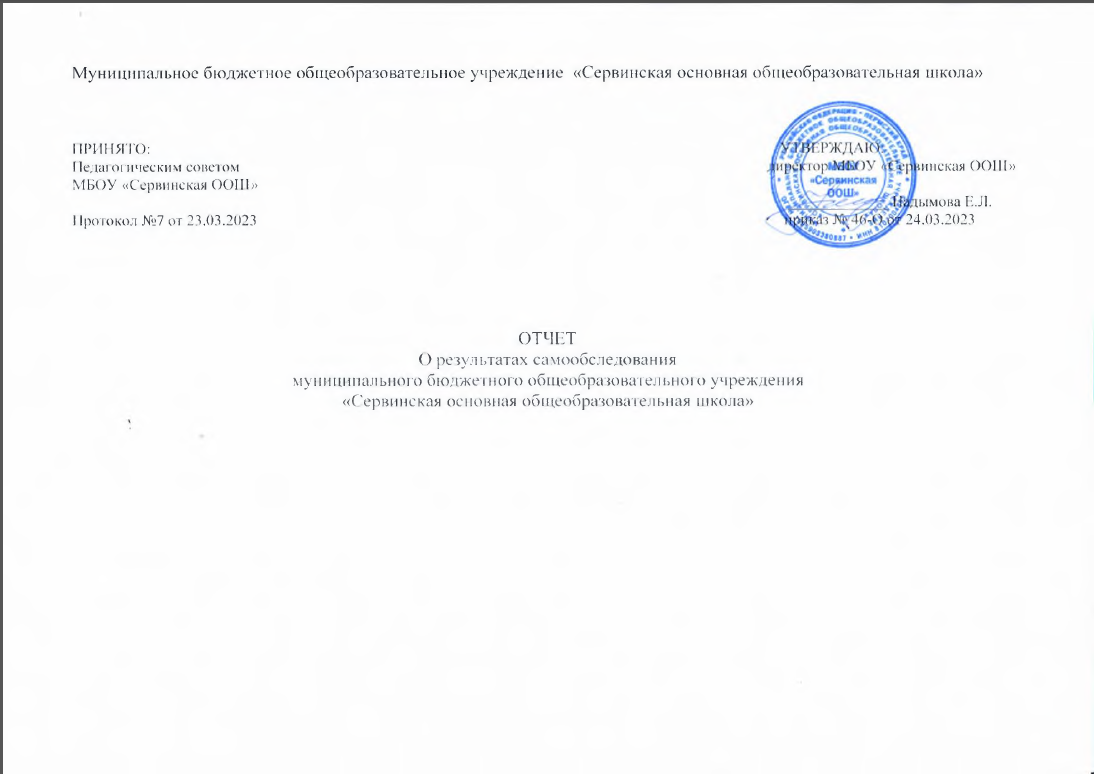 МБОУ «Сервинская основная общеобразовательная школа» (далее – Школа) расположена в деревне Малая Серва, в 4 километрах к востоку от г. Кудымкар. Большинство семей обучающихся проживают в индивидуальных  домах : 17 % − рядом со Школой, 83% − в близлежащих поселках.Основным видом деятельности Школы является реализация общеобразовательных программ дошкольного, начального общего, основного общего образования. Также Школа реализует образовательные программы дополнительного образования детей и взрослых.Аналитическая частьI. Оценка образовательной деятельностиОбразовательная деятельность в Школе организуется в соответствии с Федеральным законом от 29.12.2012 № 273-ФЗ «Об образовании в Российской Федерации», ФГОС начального общего, основного общего и среднего общего образования, СП 2.4.3648-20 «Санитарно-эпидемиологические требования к организациям воспитания и обучения, отдыха и оздоровления детей и молодежи», СанПиН 1.2.3685-21 «Гигиенические нормативы и требования к обеспечению безопасности и (или) безвредности для человека факторов среды обитания», другими нормативными правовыми актами, которые регулируют деятельность образовательных организаций, основными образовательными программами. локальными нормативными актами Школы.С 01.09.2022 организовали обучение 1-х, 5-х  классов по ООП, разработанным по обновленным  ФГОС НОО, ООО. Мониторинг показал, что обучающиеся не почувствовали переход. Анализ текущих достижений показал результаты, сопоставимые с результатами прошлого и позапрошлого годов. Учителя отмечают, что им стало проще оформлять тематическое планирование в рабочих программах по учебным предметам, так как планируемы результаты по ФГОС стали конкретнее и с ними удобнее работать.С 01.01.2021 года Школа функционирует в соответствии с требованиями СП 2.4.3648-20 «Санитарно-эпидемиологические требования к организациям воспитания и обучения, отдыха и оздоровления детей и молодежи», а с 01.03.2021 — дополнительно с требованиями СанПиН 1.2.3685-21 «Гигиенические нормативы и требования к обеспечению безопасности и (или) безвредности для человека факторов среды обитания». В связи с новыми санитарными требованиями Школа усилила контроль за уроками физкультуры. Учителя физкультуры организуют процесс физического воспитания и мероприятия по физкультуре в зависимости от пола, возраста и состояния здоровья. Кроме того, учителя и заместитель директора по АХЧ проверяют, чтобы состояние спортзала и снарядов соответствовало санитарным требованиям, было исправным — по графику, утвержденному на учебный год.Школа ведет работу по формированию здорового образа жизни и реализации технологий сбережения здоровья. Все учителя проводят совместно с обучающимися физкультминутки во время занятий, гимнастику для глаз, обеспечивается контроль за осанкой, в том числе во время письма, рисования и использования электронных средств обучения.Учебный план 1–4-х классов ориентирован на 4-летний нормативный срок освоения основной образовательной программы начального общего образования (реализация ФГОС НОО), 5–9-х классов — на 5-летний нормативный срок освоения основной образовательной программы основного общего образования (реализация ФГОС ООО).В августе 2022 года Школа провела детальный анализ документооборота и определила, как перераспределить документацию, чтобы выполнить ограничения законодательства в сфере документарной нагрузки педагогов. Это привело поначалу к небольшой путанице и незначительным срывам сроков исполнения поручений. Однако по истечению 1,5 месяцев педагоги отметили, что смогли больше времени уделять непосредственно учебному процессу и не отвлекаться на оформление документов. Опросы родителей показали, что удовлетворенность качеством обучения по обязательным предметам и курсам внеурочной деятельности повысилась на 11% и 15% соответственно.Воспитательная работаС 01.09.2021 Школа реализует рабочую программу воспитания и календарный план воспитательной работы, которые являются частью основных образовательных программ начального, основного и среднего общего образования. В рамках воспитательной работы Школа:1) реализует воспитательные возможности педагогов, поддерживает традиции коллективного планирования, организации, проведения и анализа воспитательных мероприятий;
2) реализует потенциал классного руководства в воспитании школьников, поддерживает активное участие классных сообществ в жизни Школы;
3) вовлекает школьников в кружки, секции, клубы, студии и иные объединения, работающие по школьным программам внеурочной деятельности, реализовывать их воспитательные возможности;
4) использует в воспитании детей возможности школьного урока, поддерживает использование на уроках интерактивных форм занятий с учащимися;
5) поддерживает ученическое самоуправление — как на уровне Школы, так и на уровне классных сообществ;
6) поддерживает деятельность функционирующих на базе школы детских общественных объединений и организаций — например, школьного спортивного клуба; юных инспекторов движения; дружины юных пожарных;  Юнармия.
7) организует для школьников экскурсии, экспедиции, походы и реализует их воспитательный потенциал;
8) организует профориентационную работу со школьниками;
9) развивает предметно-эстетическую среду Школы и реализует ее воспитательные возможности;
10) организует работу с семьями школьников, их родителями или законными представителями, направленную на совместное решение проблем личностного развития детей.За 14 месяцев реализации программы воспитания родители и ученики выражают удовлетворенность воспитательным процессом в Школе, что отразилось на результатах анкетирования, проведенного 20.12.2022. Вместе с тем, родители высказали пожелания по введению мероприятий в календарный план воспитательной работы Школы, например, проводить осенние и зимние спортивные мероприятия в рамках подготовки к физкультурному комплексу ГТО. Предложения родителей будут рассмотрены и при наличии возможностей Школы включены в календарный план воспитательной работы Школы на 2023/24 учебный год.Воспитательная работа по рабочим программам воспитания осуществляется по следующим модулям: инвариантные – «Классное руководство», «Школьный урок», «Внеурочная деятельность», «Работа с родителями»,	«Самоуправление»,	«Профориентация»; вариативные – «Основные школьные дела», «Организация предметно-пространственной среды», «Внешкольные мероприятия», «Профилактика и безопасность», «Социальное партнёрство». Воспитательные мероприятия в МАОУ «Сервинская ООШ» проводятся в соответствии с календарными планами воспитательной работы.  Они конкретизируют воспитательную работу модулей рабочей программы воспитания по уровням образования.Модуль «Классное руководство»В рамках модуля «Классное руководство» реализуются мероприятия по четырём направлениям: работа с классным коллективом, индивидуальная работа с учениками; работа с учителями-предметниками, которые работают в классе, и работа с родителями/законными представителями. В направлении «Работа с классным коллективом»: - участие класса в общешкольных ключевых делах, организация интересных и полезных дел в классе, вовлечение учеников класса в работу школьных органов ученического самоуправления (День знаний. Всероссийский открытый урок ОБЖ (1-9 классы), Диктант Победы (7-9), День солидарности в борьбе с терроризмом. (1-9 классы) , День Учителя (поздравления педагогов, стенгазеты), День отца, День Матери, День народного единства (квест-игра), День героев Отечества, День Героя России (выпуск стенгазет, линейка), оформление классов к Новому году, новогодние мероприятия. Национальные праздники:  День Коми-пермяцкого языка, участие во Всероссийских акциях «Письмо солдату», «Письмо Победы», «Родные объятия», «Помним своих героев», «Защитим ветеранов», «Скажи спасибо лично, Праздничные мероприятия, посвящённые женскому празднику 8, День памяти Чернобыльской катастрофе, День космонавтики, «Вместе навсегда, Крым наш», Последний звонок (9 класс), Выпускные вечера (4-класс, 9-е класс) - проведение тематических классных часов, в том числе урока «Разговоры о важном». Мероприятия направлены на сплочение коллектива класса через игры и тренинги (выработка совместно с обучающимися правил поведения класса, участие в выработке таких правил поведения в школе. В течение года организованы походы, экскурсии, празднования дней рождения обучающихся, классные вечера. - в системе проводятся регулярные консультации с учителями-предметниками, направленные на формирование единства требований по вопросам воспитания и обучения, предупреждение и/или разрешение 	конфликтов	между	учителями               и обучающимися; осуществлена организация и проведение регулярных родительских собраний с информированием родителей об успехах и проблемах обучающихся, их положении в классе, жизни класса в целом, также организована помощь родителям и иным членам семьи в отношениях с учителями, администрацией; Показатели оценки эффективности деятельности классных руководителей.Результат: Необходимо отметить:- проводится большое количество воспитательных мероприятий. Но недостаточно участие в муниципальных и Краевых конкурсах.- состояние школьного самоуправления, уровень развития школьного коллектива остаётся не на высоком уровне.Вывод: классным руководителям обратить особое внимание на планирование и реализацию мероприятий, участие в конкурсах,  направленных на развитие и сплочение школьного коллектива, а также на развитие школьного самоуправленияМодуль «Школьный урок»Воспитательная работа модуля «Школьный урок» представлен следующими видами деятельности: беседа, дискуссия, организация учебных игр в течение урока; применение на уроке интерактивных форм работы; проектная и исследовательская работа; предметные олимпиады на образовательных платформах Учи.ру, ЯКласс, Инфоурок, РЭШ и др.Кроме того, в рамках реализации данного модуля проведены мероприятия патриотической направленности:Онлайн-урок «День Победы», урок памяти «Атомная трагедия 20 века», Всероссийский онлайн урок и урок-семинар «160 лет со дня рождения П.А.Столыпина», урок «Всероссийский день единых военных действий в память о геноциде советского народа нацистами и их пособниками в годы ВОВ», урок-реконструкция «Без срока давности», Всероссийский онлайн-урок «Крым – моя история», Урок памяти «Воинам-афганцам посвящается», Диктант Победы , Этнографический диктант, Всероссийский урок “Экология и энергосбережение” в рамках Всероссийского фестиваля энергосбережения #ВместеЯрче, Всероссийский открытый урок по безопасности, «Урок цифры» и т.д.Учащиеся школы приняли участие во Всероссийском проекте «Открытые уроки.рф».В рамках школьного урока учителями-предметниками применяются следующие формы урока:  интерактивные формы организации деятельности; установление доверительных отношений с учениками; побуждение учеников к соблюдению на уроке общепринятых норм поведения; привлечение внимания учеников к ценностному аспекту изучаемых на уроке явлений, событий; использование воспитательных возможностей предметного содержания урока;  организация исследовательской деятельности учеников.Вывод: 1. Использовать потенциал урока с включением в него воспитывающего компонента с учетом возрастных особенностей учащихся.2.Проектировать уроки с применением практико-ориентированных заданий. Модуль «Внеурочная деятельность».Внеурочная деятельность школьников – это совокупность всех видов деятельности школьников, в которой в соответствии с основной образовательной программой образовательного учреждения решаются задачи воспитания и социализации, развития интересов, формирования универсальных учебных действий.Организация	внеурочной	деятельности	соответствует	требованиям	ФГОС	уровней общего образования. Структура рабочих программ внеурочной деятельности соответствует требованиям стандартов к структуре рабочих программ внеурочной деятельности.Внеурочная деятельность планируется и организуется с учётом индивидуальных особенностей и потребностей школьника.Внеурочная деятельность осуществляется через работу кружков и секций.С целью обеспечения преемственности содержания образовательных программ начального общего, основного общего при формировании плана внеурочной деятельности образовательной организации предусмотрена часть, рекомендуемая для всех обучающихся:1 час в неделю – на информационно-просветительские занятия патриотической, нравственной и экологической направленности «Разговоры о важном» (понедельник, первый урок), «ЮнАрмия», «Я гражданин России»;1 час в неделю – на занятия по формированию функциональной грамотности обучающихся (в том числе финансовой грамотности);1 час в неделю – на занятия, направленные на удовлетворение профориентационных интересов и потребностей обучающихся (в том числе основы предпринимательства) «Билет в будущее», данное направление еще реализуется за счёт программы воспитания.Кроме того, в вариативную часть плана внеурочной деятельности включены: часы, отведенные на занятия,	связанные	с реализацией интеллектуальных и	социокультурных потребностей обучающихся (в том числе для сопровождения изучения отдельных учебных предметов на углубленном уровне.Внеурочная деятельность, осуществляемая в 1-4, в 5-9 классах, организуется по пяти направлениям развития	личности: социальное, спортивно-оздоровительное, общеинтеллектуальное, общекультурное, духовно-нравственное.Основные направления внеурочной деятельности, реализуемые в 2022-2023 году: Начальное образование:1. Спортивно-оздоровительная деятельность направлена на физическое развитие школьника, углубление знаний об организации жизни и деятельности с учетом соблюдения правил здорового безопасного образа жизни. «Основы строевой подготовки», «Спортивные и подвижные игры», «Юнармия».2. Проектно-исследовательская деятельность организуется как углубленное изучение учебных предметов в процессе совместной деятельности по выполнению проектов. «Моделирование», «Мир шахмат» ( расширение представлений об игре в шахматы, формирование умения анализировать, наблюдать, создавать различные шахматные ситуации; воспитание интереса к игре в шахматы; развитие волевых черт характера, внимания, игрового воображения).3. Коммуникативная деятельность направлена на совершенствование функциональной коммуникативной грамотности, культуры диалогического общения и словесного творчества. «Разговоры о важном» «Школа вежливых наук»,  «Я гражданин России»,  «Финансовая грамотность» (формирование национальных ценностей через изучение центральных тем – патриотизм, гражданственность, историческое просвещение, нравственность, экология.),4. Художественно-эстетическая творческая деятельность организуется как система разнообразных творческих мастерских по развитию художественного творчества, способности к импровизации, драматизации, выразительному чтению, а также становлению умений участвовать в театрализованной деятельности. «Радость танца» (формирование движений, свойственных ритмике; развитие культуры движений под музыку; способность к импровизации и творчеству),  «Школьный театр «Театр и таланты» (расширение представлений о театральном творчестве, формирование умений импровизировать, вступать в ролевые отношения, перевоплощаться; развитие творческих способностей, интереса к театральному искусству и театрализованной деятельности)5. Информационная культура предполагает учебные курсы в рамках внеурочной деятельности, которые формируют представления младших школьников о разнообразных современных информационных средствах и навыки выполнения разных видов работ на компьютере. «Эрудит», «Мир животных и растений Пермского края»6. Интеллектуальные марафоны — система интеллектуальных соревновательных мероприятий, которые призваны развивать общую культуру и эрудицию обучающегося, его познавательные интересу и способности к самообразованию. «Парма – менам чужанiн» 7. «Учение с увлечением!» включает систему занятий в зоне ближайшего развития, когда учитель непосредственно помогает обучающемуся преодолеть трудности, возникшие при изучении разных предметов. «Маленький читатель» (совершенствование читательской грамотности младших школьников, поддержка учащихся, испытывающих затруднения в достижении планируемых результатов, связанных с овладением чтением как предметным и метапредметным результатом), «Легко ли писать без ошибок?» (совершенствование орфографической грамотности младших школьников, поддержка обучающихся, испытывающих затруднения в достижении планируемых результатов, связанных с правописанием),  «АВС» (совершенствование навыков разговорной речи на иностранном языке для учащихся, испытывающих трудности в его изучении; развитие понимания важности владения иностранным языком в современном мире, углубление интереса к его изучению)Основное образование:1. Спортивно-оздоровительная деятельность направлена на физическое развитие школьника, углубление знаний об организации жизни и деятельности с учетом соблюдения правил здорового безопасного образа жизни. «Основы строевой подготовки», «Основы строевой подготовки», «Юнармия».2. Проектно-исследовательская деятельность организуется как углубленное изучение учебных предметов в процессе совместной деятельности по выполнению проектов. «Точка роста. Физика», «Точка роста. Биология» (способствует ознакомлению с организацией коллективного и индивидуального исследования, обучению в действии, позволяет чередовать коллективную и индивидуальную деятельность),  «РДШ» (участие в проектах и конкурсах).3. Коммуникативная деятельность направлена на совершенствование функциональной коммуникативной грамотности, культуры диалогического общения и словесного творчества. «Разговоры о важном» «ЮИД»,  «ДЮП»,  «Финансовая грамотность» (формирование национальных ценностей через изучение центральных тем – патриотизм, гражданственность, историческое просвещение, нравственность, экология.),4. Художественно-эстетическая творческая деятельность организуется как система разнообразных творческих мастерских по развитию художественного творчества, способности к импровизации, драматизации, выразительному чтению, а также становлению умений участвовать в театрализованной деятельности. «Радость танца» (формирование движений, свойственных ритмике; развитие культуры движений под музыку; способность к импровизации и творчеству),  «Школьный театр «Театр и таланты» ( расширение представлений о театральном творчестве, формирование умений импровизировать, вступать в ролевые отношения, перевоплощаться; развитие творческих способностей, интереса к театральному искусству и театрализованной деятельности)5. Информационная культура предполагает учебные курсы в рамках внеурочной деятельности, которые формируют представления младших школьников о разнообразных современных информационных средствах и навыки выполнения разных видов работ на компьютере. «Билет в будущее» (формирование профориентационной компетентности подростков путем включения в процесс активного планирования своего профессионального будущего),6. Интеллектуальные марафоны — система интеллектуальных соревновательных мероприятий, которые призваны развивать общую культуру и эрудицию обучающегося, его познавательные интересу и способности к самообразованию. «Парма – менам чужанiн» 7. «Учение с увлечением!» включает систему занятий в зоне ближайшего развития, когда учитель непосредственно помогает обучающемуся преодолеть трудности, возникшие при изучении разных предметов. «Говорим и пишем правильно» (совершенствование читательской грамотности младших школьников, поддержка учащихся, испытывающих затруднения в достижении планируемых результатов, связанных с овладением чтением как предметным и метапредметным результатом), «Учение с увлечением» (состоит в том, чтобы активизировать учебный процесс и вызвать живой интерес у ребят к изучению русского языка, математике, литературному чтению, окружающему миру, технологии. Программа «Учение с увлечением» предназначена для учащихся, проявляющих особый интерес к изучению предметов). Дополнительное образованиеДополнительное образование ведется по программам следующей направленности:Художественно-эстетическое (Флористика)Выбор направлений осуществлен на основании опроса обучающихся и родителей, который провели в сентябре 2021 и 2022 года.Вывод: программы внеурочной деятельности и  дополнительного образования выполняются в полном объеме.Модуль «Работа с родителями»В	2022 учебном году в данном направлении в школе	реализованы следующие мероприятия: -   изучение	семей	обучающихся (составление	социального паспорта класса, школы); - организация педагогического просвещения родителей через систему родительских собраний, тематических и индивидуальных   консультаций, собеседований; - организация совместного проведения досуга детей и родителей («День Знаний»; «День Учителя», праздники, посвящённые 23 февраля, 8 Марта, Новый год, Декада Коми-Пермяцкого языка, участие в различных творческих конкурсах и др.);-посещение семей, находящихся в трудной жизненной ситуации (совместно с правоохранительными органами);- поощрение личной инициативы родителей, которые активно участвуют в жизни класса и школы. В каждом классе организован Совет родителей для решения организационных вопросов. С родителями детей, требующих постоянного внимания (СОП, ПДН) организована работа по индивидуальному плану.Результат работы: увеличение показателей степени удовлетворённости учебно-воспитательным процессом.Модуль «Самоуправление»Самоуправление в школе осуществляется через деятельность выборных по инициативе и предложениям учащихся класса лидеров (старост, актив класса), представляющих интересы класса в общешкольных делах.Советом школьного ученического самоуправления проведены следующие мероприятия: содействие в организации и проведении юбилея школы, подготовка концертной программы ко «Дню учителя», Совете профилактики, организация социальных акций к значимым датам: «День пожилого человека», «День Героя Отечества», национальные праздники День Коми-Пермяцкого языка, «А ну-ка, мальчики!», «Конкурс строя и песни», спортивные мероприятия, участие в подготовке к новогодним праздникам.В школе организована деятельность детских общественных объединений: ЮИД «Азбука дорожного движения», волонтёрский отряд «Надежда». Мероприятия проводятся в соответствии с утверждёнными планами.Модуль «Профориентация»Согласно рабочей программе воспитания и календарным планам воспитательной работы уровней НОО, ООО профориентационная работа школы осуществлялась в рамках воспитательных дел модуля «Профориентация». Основная форма профориентационной работы с обучающимися НОО – классные часы, выставки, конкурсы рисунков, общешкольные мероприятия.На уровне ООО профориентационная работа реализовывалась посредством: привлечения учеников в объединения дополнительного образования и внеурочной деятельности; привлечения учеников к общественно-полезной работе, участия в акциях волонтерского отряда; участия учеников в выездных	мастер-классах	в	организациях	СПО; участия	учеников	в	интерактивах	 по  профориентации; проведения классных часов, тематических суббот.Профориентационная работа в 9-м классе реализовывалась через разнообразные виды и формы деятельности: профессиональные пробы; групповые и индивидуальные консультации с целью выявления и формирования адекватного принятия решения о выборе профиля обучения; Выводы:1.Работа по профориентации осуществлялась в соответствии с планом модуля «Профориентация». Эффективность профориентационной работы в среднем по гимназии можно оценить как удовлетворительную.2. В	организации	профориентационной	деятельности	с	обучающимися	использовались разнообразные формы внеурочной деятельности, современные педагогические технологии.Необходимо учитывать особенности возрастных категорий: больше практики и интерактивных форм; планировать большинство мероприятий с учетом возможности организации сетевого взаимодействия с организациями СПО;Патриотическое воспитаниеВоспитательные события в школе проводятся в соответствии с календарными планами воспитательной работы НОО, ООО. Они конкретизируют воспитательную работу модулей рабочей программы воспитания по уровням образования. Виды и формы организации совместной воспитательной	деятельности	педагогов,	школьников и их	родителей	разнообразны: коллективные школьные дела; акции; волонтёрская деятельность, встречи с участниками локальных войн и др.Работа по гражданско-патриотическому воспитанию обучающихся организуется в рамках реализации рабочей программы воспитания.В 2022 году в школе проведено 8 общешкольных мероприятия, 14 единых классных часов, 12 акции гражданско-патриотической направленности.Анализ	планов	воспитательной	работы	1–9-х	классов	показал	следующие	результаты: планы воспитательной работы составлены с учетом возрастных особенностей обучающихся; в планах воспитательной работы предусмотрены различные виды и формы организации воспитательной работы по гражданско-патриотическому воспитанию, которые направлены на всестороннее развитие личности обучающегося и расширение его кругозора.Классные руководители осуществляют гражданско-патриотическое воспитание обучающихся школы через разнообразные виды деятельности в очном формате и онлайн: экскурсии; поисково-исследовательскую работу школьного музея; встречи с участниками локальный войн, тружениками тыла, участниками СВО, ветеранами труда, кружковую и досуговую деятельность, участие в акциях «Бессмертный полк», «Марафрн победы», «Окна Победы» и др.В 2022 году в рамках патриотического воспитания осуществлялась работа по формированию представлений о государственной символике РФ: изучение истории герба, флага и гимна РФ; изучение правил применения государственных символов; формирование ответственного отношения к государственным символам, в том числе знакомство с мерами ответственности за нарушение использования или порчу государственных символов и т. п.В рамках работы по формированию представлений о государственной символике были запланированы и реализованы следующие мероприятия:•           в рамках модуля «Школьный урок» тематические разделы или компоненты по изучению государственных символов включены в предметные области, учебные предметы, курсы, модули:  русский язык, литература, родной язык, литературное чтение на родном языке, окружающий мир, обществознание, история, ОРКСЭ, ОДНК.•	в рамках модуля «Ключевые общешкольные дела» организованы еженедельные линейки по понедельникам	перед	уроками	с	выносом	флага	РФ	и	исполнением	гимна	РФ;  благотворительная акция «Подари книгу», «Помоги слабому» и т.д.Участие в проекте «Своих не бросаем» в поддержку участников СВО – участники 1-11 классы. акция «Письма участникам СВО», «Новогодняя открытка СВО»Деятельность	педагогического	коллектива	по	гражданско-патриотическому	воспитанию осуществляется в соответствии с поставленными целью и задачами на удовлетворительном уровне. Все запланированные мероприятия реализованы в полном объеме.Формирование здорового образа жизни у учащихсяВопросы сохранения здоровья учащихся являются предметом пристального внимания всего коллектива школы.Уроки физического воспитания проходят по расписанию. При благоприятных погодных условиях уроки физкультуры и некоторых других предметов проводятся на природе. Разработан комплекс упражнений для физкультминуток на уроках.Важным моментом здоровьесберегающей деятельности является проблема внеурочной занятости детей, организации досуга, дополнительного образования:• организация физкультурно-оздоровительных и спортивно-массовых мероприятий: месячник безопасности, Дни здоровья, «В здоровом теле, здоровый дух» спортивные соревнования с родитителями «Новогодние семейные игры», прогулки в снежный городок, игра - соревнование «Баскедбол», «Веселые старты», «Пионербол», проведение спортивно – массового мероприятия «Единый День здровья», участие в муниципальной акции «Неделя здоровья» в рамках Всемирного Дня здоровья, организация гимназических соревнований по настольному теннису, проведении Недели настольных игр.• реализация системы просветительской работы с учащимися по формированию у учащихся культуры отношения к своему здоровью (проведение уроков здоровья, тематических бесед, классных часов, практических занятий, конкурсов рисунков и агитационных плакатов).Большая работа ведется учителями по охране жизни и здоровья учащихся, основам безопасности жизнедеятельности. Лекции, классные часы, беседы, тренировочные эвакуации на случай чрезвычайных ситуаций формируют у детей желание заботиться о своем здоровье.В начале учебного года с самых первых дней педагогами отслеживается адаптация учащихся 1, 5 классов, так как именно от этого зависит психическое здоровье детей.Учащиеся 9 класса на занятиях по профориентации выполняют тесты на профориентацию, встречаются со специалистами разных отраслей и учебных заведений. Им даются рекомендации по выбору профессии.Ориентация классного руководителя направлена не только на учащихся, но и на его семью. Это позволяет более качественно и комплексно решать проблемы психологической помощи детям и подросткам, так как у нас в школе нет психолога.Также хорошо организована работа по профилактике безопасности дорожного движения. Результатом работы является отсутствие ДПТ с участием наших учащихся. В помощь приходят сотрудники ОГИБДД «Кудымкарский»Профилактическая работаРабота по профилактике асоциальных явлений функционирует по пяти основным направлениям: 1. Работа с детьми группы риска, с детьми, состоящими на учете в ОДН.2. Работа с неблагополучными семьями.3. Работа с детьми-сиротами и детьми, оставшихся без попечения родителей. 4. Работа с многодетными и малообеспеченными семьями.5. Работа с низкомотивированными учащимися.Выявлялись семьи и дети, находящиеся в СОП, посещались обучающиеся на дому, с целью изучения ЖБУ, на основе этого создавался банк данных неблагополучных детей и детей «групп наблюдения». Так же проводилось знакомство учащихся и их родителей с Уставом школы, правилами поведения учащихся в гимназии. Ведется журнал индивидуальной работы с семьями и детьми. Родители и педагоги взаимодействуют с инспекторами КДН и ЗП, ОДН. В течении года проходило своевременное информирование родителей, администрацией школы о возникающих проблемах.Работа с детьми группы риска, с детьми, состоящими на учете в ОДН: - сбор и учет информации о детях с нестандартным поведением;- функционирование совета профилактики.Всего за 2022 учебный год было проведено 52 индивидуальных профилактических бесед с обучающимися. Так же проводились профилактические беседы на заседании Совета профилактики. Так,	за истекший период было проведено 12 заседания Совета профилактики, на которых рассматривалась вопросы, связанные с несоблюдением Устава МБОУ «Сервинская ООШ», низкой успеваемости, нарушения школьной дисциплины.В течение всего учебного года регулярно велись профилактические беседы с родителями обучающихся. Они приглашались как в индивидуальном порядке на беседу с социальным педагогом, классным руководителем, директором гимназии и его заместителями, так и на Совет профилактики. Так же были проведены беседы с родителями во время проведения обследовании жилищно-бытовых условий обучающихся по вопросам успеваемости обучающихся, посещением их занятий, соблюдением Устава школы.В начале учебного года был составлен социальный паспорт семей учащихся. За прошедший период времени	проводилась работа с многодетными семьями: помощь в сборе документов для компенсации за приобретение школьной формы, помощь в оформлении документов на социальное льготное бесплатное питание, помощь многодетным семьям в получении портфеля первоклассника.Ежегодно ведется работа с детьми, оставшимися без попечения родителей. Она включает в себя сбор и учет информации о таковых, посещение семей и заполнение актов жилищно-бытовых условий ребенка, ведется контроль за их успеваемостью, привлекаются в мероприятия.В фойе школы оформлен информационный стенд «Информация для родителей», содержащий права и обязанности родителей, юридические информационные консультации, «Подросток и закон» содержащий информацию о том,	куда можно обратиться в случае нарушения прав несовершеннолетнего, о правовом статусе несовершеннолетних, об особенностях	уголовной ответственности и наказания несовершеннолетних – статьи Законов.Отсюда следует, что в школе ведется целенаправленная плодотворная работа по профилактике правонарушений, по защите несовершеннолетних от преступных посягательств, по выявлению и пресечению нарушений прав и законных интересов подростков, по сохранению их жизни и здоровья. II. Оценка системы управления организациейУправление осуществляется на принципах единоначалия и самоуправления.Органы управления, действующие в ШколеДля осуществления учебно-методической работы в Школе создаются проблемные  и творческие рабочие группы.   Педагоги школы принимают участие в работе апробационных площадок  Кудымкарского муниципального округа по  естественно- научной и читательской грамотности, что способствует повышению функциональной грамотности.По итогам 2022 года система управления Школой оценивается как эффективная, позволяющая учесть мнение работников и всех участников образовательных отношений. В следующем году изменение системы управления не планируется.   III. Оценка содержания и качества подготовки обучающихсяСтатистика показателей за 2019–2022 годыПриведенная статистика показывает, что положительная динамика успешного освоения основных образовательных программ сохраняется, при этом стабильно растет количество обучающихся Школы.Обучающихся с ОВЗ и инвалидностью в 2022 году составило 35 человек.В 2022 году Школа продолжает успешно реализовывать рабочие программы «Родной язык (коми- пермяцкий)», «Родная литература (коми- пермяцкая)», Краткий анализ динамики результатов успеваемости и качества знаний.Результаты освоения учащимися программ начального общего образования и  основного общего образования  по показателю «успеваемость» в 2022 году Если сравнить результаты освоения обучающимися программ начального общего образования по показателю «успеваемость» в 2022 году с результатами освоения учащимися программ начального общего образования по показателю «успеваемость» в 2021 году, то можно отметить, что процент учащихся, окончивших на «4» и «5», оказался ниже (в 2021 был 42%).В 2022 году учащиеся 9-х классов успешно сдали итоговое собеседование по русскому языку в качестве допуска к государственной итоговой аттестации. По итогам испытания все получили «зачет» за итоговое собеседование.Осенью 2022 года для учеников 5–9-х классов были проведены всероссийские проверочные работы, чтобы определить уровень и качество знаний за текущий год обучения. Ученики  в целом справились с предложенными работами и продемонстрировали хороший уровень достижения учебных результатов. Анализ результатов по отдельным заданиям показал необходимость дополнительной работы. Учителям  было рекомендовано:спланировать коррекционную работу, чтобы устранить пробелы;организовать повторение по темам, проблемным для класса в целом;провести индивидуальные тренировочные упражнения по разделам учебного курса, которые вызвали наибольшие затруднения;организовать на уроках работу с текстовой информацией, что должно сформировать коммуникативную компетентность школьника: погружаясь в текст, грамотно его интерпретировать, выделять разные виды информации и использовать ее в своей работе;совершенствовать навыки работы учеников со справочной литературой.IV. Оценка организации учебного процессаОрганизация учебного процесса в Школе регламентируется режимом занятий, учебным планом, календарным учебным графиком, расписанием занятий, локальными нормативными актами Школы.Образовательная деятельность в Школе осуществляется по пятидневной учебной неделе для 1-х классов, по шестидневной учебной неделе — для 2–9-х классов. Занятия проводятся в две смены для обучающихся 2–4-х классов, в одну смену — для обучающихся 1-х, 5–9-х классов.С 01.05.2022 Школа организовала изучение государственных символов России. В рабочие программы воспитания НОО, ООО и СОО включили ключевое общешкольное дело – церемонию поднятия Государственного флага России и исполнения Государственного гимна России в соответствии с рекомендациями Минпросвещения России, изложенными в письме от 15.04.2022 № СК-295/06 и Стандартом от 06.06.2022.Скорректировали ООП НОО в части рабочих программ по предметам «Окружающий мир» и «ОРКСЭ» – добавили темы по изучение государственных символов.Скорректировали ООП ООО в части рабочих программ по предметам «ОДНКНР» и «Обществознание» – добавили темы по изучению государственных символов и возможность разработки проектов учащимися по темам, позволяющим углубить знания о госсимволике, истории ее развития.Скорректировали ООП СОО в части рабочей программы по предмету «История» – расширили тему, связанную с изучением государственных символов, и добавили темы индивидуальных проектов, позволяющих углубить знания о госсимволике.С сентября стали реализовывать курс внеурочной деятельности «Разговоры о важном» в соответствии с письмом Минпросвещения от 15.08.2022 № 03-1190.V. Оценка востребованности выпускниковВ 2022 году увеличилось число выпускников 9-го класса, которые продолжили обучение в других общеобразовательных организациях региона. Это связано с тем, что в г. Кудымкар Пермского края  недостаточно  образовательных учреждений  для удовлетворения спроса всех девятиклассников.		VI. Оценка качества кадрового обеспечения  На период самообследования в Школе работают 33 педагога, из них 14 – внутренних совместителей, 1 – внешний совместитель.  Из них 11 человек имеют среднее специальное образование.   В 2022 году  прошли аттестацию на первую квалификационную категорию  по должности «учитель» – 2 человека, по должности «воспитатель» - 5 человек; на высшую категорию по должности «педагог дополнительного образования» - 0 человек.   В целях повышения качества образовательной деятельности в школе проводится целенаправленная кадровая политика, основная цель которой – обеспечение оптимального баланса процессов обновления и сохранения численного и качественного состава кадров в его развитии, в соответствии потребностями Школы и требованиями действующего законодательства.Основные принципы кадровой политики направлены:на сохранение, укрепление и развитие кадрового потенциала;создание квалифицированного коллектива, способного работать в современных условиях;повышения уровня квалификации персонала.Оценивая кадровое обеспечение образовательной организации, являющееся одним из условий, которое определяет качество подготовки обучающихся, необходимо констатировать следующее:образовательная деятельность в школе обеспечена квалифицированным профессиональным педагогическим составом;в Школе создана устойчивая целевая кадровая система, в которой осуществляется подготовка новых кадров из числа собственных выпускников;кадровый потенциал Школы динамично развивается на основе целенаправленной работы по повышению квалификации педагогов.В 2022 году Школа применяет  профессиональный стандарт педагога. Из 33 педагогического работника Школы все педагогические работники  соответствуют квалификационным требованиям профстандарта «Педагог».Все педагоги Школы ведут электронные формы документации, в том числе электронный журнал и дневники учеников.
100% педагогов прошли обучение по вопросам внедрения новых ФГОС НОО и ООО в соответствии с приказом Минпросвещения России от 31 мая 2021 года .VII.  Оценка качества учебно-методического и библиотечно-информационного обеспеченияОбщая характеристика:объем библиотечного фонда – 9177 единица;книгообеспеченность – 100 процентов;обращаемость – 3578 единиц в год;объем учебного фонда – 3131 единица.Фонд библиотеки формируется за счет федерального, областного, местного бюджетов.Фонд библиотеки соответствует требованиям ФГОС, учебники фонда входят в федеральный перечень, утвержденный приказом Минпросвещения России от 20.05.2020 № 254.    В библиотеке имеются электронные образовательные ресурсы – 138 дисков. Мультимедийные средства ( электронные энциклопедии, дидактические материалы) – 105.             На официальном сайте школы есть страница библиотеки с информацией о работе и проводимых мероприятиях библиотеки Школы.  Оснащенность библиотеки учебными пособиями достаточная. VIII.  Оценка материально-технической базыМатериально-техническое обеспечение Школы позволяет реализовывать в полной мере  образовательные программы. В Школе оборудованы 14 учебных кабинета, 11 из них оснащен современной мультимедийной техникой, в том числе:лаборатория по физике;лаборатория по химии;лаборатория по биологии;один  компьютерный класс;столярная мастерская;кабинет технологии для девочек ( кройка и шитье) На первом этаже оборудованы столовая, пищеблок и спортивный зал..                                               IX. Оценка функционирования внутренней системы оценки качества образованияВ Школе утверждено Положение о внутренней системе оценки качества образования от 31.05.2019. По итогам оценки качества образования в 2022 году выявлено, что уровень метапредметных результатов соответствуют среднему уровню, сформированность личностных результатов средняя.По результатам анкетирования 2022 года выявлено, что количество родителей, которые удовлетворены общим качеством образования в Школе, — 63 процента, количество обучающихся, удовлетворенных образовательным процессом, — 68 процентов. Высказаны пожелания о введении профильного обучения с естественно-научными, социально-экономическими и технологическими классами. Школа продолжила проводить в 2022 году мониторинг удовлетворенности родителей и учеников дистанционным обучением посредством опросов и анкетирования. Преимущества дистанционного образования по мнению родителей: гибкость и технологичность образовательной деятельности, обучение в комфортной и привычной обстановке, получение практических навыков. К основным сложностям респонденты относят затрудненную коммуникацию с учителем — зачастую общение с ним сводится к переписке, педагоги не дают обратную связь, а разобраться в новом материале без объяснений сложно.50% родителей отметили, что во время дистанционного обучения оценки ребенка не изменились, третья часть — что они улучшились, и 4% — что ухудшились. Хотя в целом формальная успеваемость осталась прежней, 45% опрошенных считают, что переход на дистанционное образование негативно отразилось на уровне знаний школьников.Результаты анализа показателей деятельности организацииДанные приведены по состоянию на 30 декабря 2022 года.Анализ показателей указывает на то, что Школа имеет достаточную инфраструктуру, которая соответствует требованиям СП 2.4.3648-20 «Санитарно-эпидемиологические требования к организациям воспитания и обучения, отдыха и оздоровления детей и молодежи» и позволяет  реализовывать образовательные программы в полном объеме в соответствии с ФГОС общего образования.Школа укомплектована достаточным количеством педагогических и иных работников, которые имеют  квалификацию и регулярно проходят повышение квалификации, что позволяет обеспечивать стабильных качественных результатов образовательных достижений обучающихся.УчредительУправление образования администрации Кудымкарского муниципального округаДата создания1910 годЛицензия№ 6448  от 08.08.2019 года выдан Министерством образования и науки Пермского края  Серия 59Л01 № 0004408Свидетельство о государственной аккредитации№ 134 от 18.09.2019 года  выдан Министерством образования и науки Пермского края Серия 59А01   № 0001467Наименование органаФункцииДиректорКонтролирует работу и обеспечивает эффективное взаимодействие структурных подразделений организации, утверждает штатное расписание, отчетные документы организации, осуществляет общее руководство ШколойНаблюдательный советРассматривает вопросы:        развития образовательной организации;финансово-хозяйственной деятельности;материально-технического обеспеченияПедагогический советОсуществляет текущее руководство образовательной деятельностью Школы, в том числе рассматривает вопросы:развития образовательных услуг;регламентации образовательных отношений;разработки образовательных программ;выбора учебников, учебных пособий, средств обучения и воспитания;материально-технического обеспечения образовательного процесса;аттестации, повышения квалификации педагогических работников;координации деятельности методической работы школы.Общее собрание работниковРеализует право работников участвовать в управлении образовательной организацией, в том числе:участвовать в разработке и принятии коллективного договора, Правил трудового распорядка, изменений и дополнений к ним;принимать локальные акты, которые регламентируют деятельность образовательной организации и связаны с правами и обязанностями работников;разрешать конфликтные ситуации между работниками и администрацией образовательной организации;вносить предложения по корректировке плана мероприятий организации, совершенствованию ее работы и развитию материальной базы№ п/пПараметры статистики2019–2020
учебный год2020–2021
учебный год2021–2022
учебный годНа  конец 2022 года1Количество детей, обучавшихся на конец учебного года, в том числе:2712793013111– начальная школа1441361361361– основная школа1271431651752Количество учеников, оставленных на повторное обучение:2– начальная школа–––32– основная школа–– - 03Не получили аттестата:3– об основном общем образовании––––4Окончили школу с аттестатом
особого образца:4– в основной школе2--–КлассыВсего
обуч-сяИз них успеваютИз них успеваютОкончили годОкончили годОкончили годОкончили годНе успеваютНе успеваютНе успеваютНе успеваютПереведены
условноПереведены
условноКлассыВсего
обуч-сяИз них успеваютИз них успеваютВсегоВсегоОкончили годОкончили годИз них н/аИз них н/аПереведены
условноПереведены
условноКлассыВсего
обуч-сяКол-во%С
отметками «4» и «5»%С отметками «5»%Кол-во%Кол-во%Кол-во%23535100%2160%00%00%00%00%32323100%1043%00%00%00%00%43535100%1851%00%00%00%00%5282589%1139%00%00%00%37%6424095%1024%00%00%00%24%7363494%1028%00%00%00%25%8222091%418%00%00%00%29%94040100%512%00%00%00%00%8934%00%00%00%92%Класс коррекции 99100%----------  На дому66100%----------1 класс3535100%----------Итого31131197%----------Год
выпускаГод
выпускаВсегоПерешли в
10-й класс
другой ООПоступили в
профессиональную
ОО202024024202117017202222022ПоказателиЕдиница измеренияКоличествоОбразовательная деятельностьОбразовательная деятельностьОбразовательная деятельностьОбщая численность учащихсячеловек311Численность учащихся по образовательной программе начального общего образованиячеловек136Численность учащихся по образовательной программе основного общего образованиячеловек175Численность учащихся по образовательной программе среднего общего образованиячеловек0Численность (удельный вес) учащихся, успевающих на «4» и «5» по результатам промежуточной аттестации, от общей численности обучающихсячеловек (процент)89(31%)Средний балл ГИА выпускников 9 класса по русскому языкубалл-Средний балл ГИА выпускников 9 класса по математикебалл-Численность (удельный вес) выпускников 9 класса, которые получили неудовлетворительные результаты на ГИА по русскому языку, от общей численности выпускников 9 классачеловек (процент)0 (0%)Численность (удельный вес) выпускников 9 класса, которые получили неудовлетворительные результаты на ГИА по математике, от общей численности выпускников 9 классачеловек (процент)0 (0%)Численность (удельный вес) выпускников 9 класса, которые не получили аттестаты, от общей численности выпускников 9 классачеловек (процент)0 (0%)Численность (удельный вес) выпускников 9 класса, которые получили аттестаты с отличием, от общей численности выпускников 9 классачеловек (процент) 0 (0%)Численность (удельный вес) учащихся, которые принимали участие в олимпиадах, смотрах, конкурсах, от общей численности обучающихсячеловек (процент)0 (0%)Численность (удельный вес) учащихся – победителей и призеров олимпиад, смотров, конкурсов от общей численности обучающихся, в том числе:человек (процент)− регионального уровнячеловек (процент)0 (0%)− федерального уровнячеловек (процент)0 (0%)− международного уровнячеловек (процент)0 (0%)Численность (удельный вес) учащихся по программам с углубленным изучением отдельных учебных предметов от общей численности обучающихсячеловек (процент)0 (0%)Численность (удельный вес) учащихся по программам профильного обучения от общей численности обучающихсячеловек (процент)0 (0%)Численность (удельный вес) учащихся по программам с применением дистанционных образовательных технологий, электронного обучения от общей численности обучающихся ( на постоянной основе)человек (процент)0 (0%)Численность (удельный вес) учащихся по программам с применением дистанционных образовательных технологий, электронного обучения от общей численности обучающихся ( во время карантина)человек (процент)0 (0%)Численность (удельный вес) учащихся в рамках сетевой формы реализации образовательных программ от общей численности обучающихсячеловек (процент)0 (0%)Общая численность педработников, в том числе количество педработников:человек− с высшим образованиемчеловек1− высшим педагогическим образованиемчеловек19− средним профессиональным образованиемчеловек0− средним профессиональным педагогическим образованиемчеловек13Численность (удельный вес) педработников с квалификационной категорией от общей численности таких работников, в том числе:человек (процент)− с высшейчеловек (процент)4 (13%)− первойчеловек (процент)15 (46%)Численность (удельный вес) педработников от общей численности таких работников с педагогическим стажем:человек (процент)− до 5 летчеловек (процент)3 (9%)− больше 30 летчеловек (процент)3 (9%)Численность (удельный вес) педработников от общей численности таких работников в возрасте:человек (процент)− до 30 летчеловек (процент)4(13%)− от 55 летчеловек (процент)2 (7%)Численность (удельный вес) педагогических и административно-хозяйственных работников, которые за последние 5 лет прошли повышение квалификации или профессиональную переподготовку, от общей численности таких работниковчеловек (процент)33 (100%)Численность (удельный вес) педагогических и административно-хозяйственных работников, которые прошли повышение квалификации по применению в образовательном процессе ФГОС, от общей численности таких работниковчеловек (процент)33 (100%)ИнфраструктураИнфраструктураИнфраструктураКоличество компьютеров в расчете на одного учащегосяединиц0,04Количество экземпляров учебной и учебно-методической литературы от общего количества единиц библиотечного фонда в расчете на одного учащегосяединиц11Наличие в школе системы электронного документооборотада/нетдаНаличие в школе читального зала библиотеки, в том числе наличие в ней:да/нетда− рабочих мест для работы на компьютере или ноутбукеда/нетда− медиатекида/нетда− средств сканирования и распознавания текстада/нетда− выхода в интернет с библиотечных компьютеровда/нетда− системы контроля распечатки материаловда/нетдаЧисленность (удельный вес) обучающихся, которые могут пользоваться широкополосным интернетом не менее 2 Мб/с, от общей численности обучающихсячеловек (процент)311 (100%)Общая площадь помещений для образовательного процесса в расчете на одного обучающегосякв. м6,67